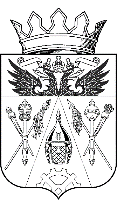 АДМИНИСТРАЦИЯ ИСТОМИНСКОЕ СЕЛЬСКОЕ ПОСЕЛЕНИЕ АКСАЙСКОГО РАЙОНА РОСТОСВСКОЙ ОБЛАСТИПОСТАНОВЛЕНИЕ 05.07.2019                                                                                                                       № 132х. ОстровскогоОб утверждении отчета по плану реализации муниципальной программы Истоминского сельского поселения «Защита населения и территории от чрезвычайных ситуаций, обеспечение пожарной безопасности и безопасности людей на водных объектах» по итогам 1 полугодия 2019 года.В соответствии с постановлением Администрации Истоминского сельского поселения от 01.08.2018 № 166 «Об утверждении Порядка разработки, реализации и оценки эффективности муниципальных программ Истоминского сельского поселения», постановлением Администрации Истоминского сельского поселения от 22.10.2018 № 233 «Об утверждении Перечня муниципальных программ Истоминского сельского поселения»,- ПОСТАНОВЛЯЮ:1. Утвердить отчет по плану реализации муниципальной программы «Защита населения и территории от чрезвычайных ситуаций, обеспечение пожарной безопасности и безопасности людей на водных объектах» Истоминского сельского поселения по итогам 1 полугодия, согласно приложению № 1.2. Разместить постановление на официальном сайте Администрации Истоминского сельского поселения.4. Контроль за выполнением настоящего постановления возложить на заместителя главы Администрации Истоминского сельского поселения Кудовба Д.А.Глава АдминистрацииИстоминского сельского поселения 		О.А. КалининаПостановление вноситЗаместитель главы АдминистрацииИстоминского сельского поселения Кудовба Д.А.Приложение №1 К постановлению АдминистрацииИстоминского сельского поселенияот 05.07.2019 года № 132Отчет об исполнении плана реализации муниципальной программы«Защита населения и территории от чрезвычайных ситуаций, обеспечение пожарной безопасности и безопасности людей на водных объектах» за отчетный период 1 полугодие 2019 года.№ п\пНаименования основного мероприятия, мероприятия ведомственной целевой программы, контрольного события программыОтветственный исполнитель, соисполнитель, участник (должность/ФИО)Ответственный исполнитель, соисполнитель, участник (должность/ФИО)Результат реализации (краткое описание)Результат реализации (краткое описание)Фактическая дата начала реализацииФактическая дата начала реализацииФактическая дата окончания реализации, наступления контрольного событияФактическая дата окончания реализации, наступления контрольного событияоды бюджетаРасходы бюджета поселения на реализацию муниципальной программы, тыс. руб.Расходы бюджета поселения на реализацию муниципальной программы, тыс. руб.Объем неосвоенных средств, причины их не освоения№ п\пНаименования основного мероприятия, мероприятия ведомственной целевой программы, контрольного события программыОтветственный исполнитель, соисполнитель, участник (должность/ФИО)Ответственный исполнитель, соисполнитель, участник (должность/ФИО)Результат реализации (краткое описание)Результат реализации (краткое описание)Фактическая дата начала реализацииФактическая дата начала реализацииФактическая дата окончания реализации, наступления контрольного событияФактическая дата окончания реализации, наступления контрольного событияПредусмотрено муниципальной программойПредусмотрено сводной бюджетной росписьюФакт на отчетную дату1233445566789101.	Подпрограмма 1.  «Пожарная безопасность»	Подпрограмма 1.  «Пожарная безопасность»	Подпрограмма 1.  «Пожарная безопасность»	Подпрограмма 1.  «Пожарная безопасность»	Подпрограмма 1.  «Пожарная безопасность»	Подпрограмма 1.  «Пожарная безопасность»	Подпрограмма 1.  «Пожарная безопасность»	Подпрограмма 1.  «Пожарная безопасность»	Подпрограмма 1.  «Пожарная безопасность»895,2895,2446,3448,9 /исполнение запланировано на 2 полугодие1.1Основное мероприятие 1.1Иные межбюджетные трансферты на создание, содержание и организацию деятельности муниципальной пожарной команды на территории поселения Заместитель главы Администрации Истоминского сельского поселенияЗаместитель главы Администрации Истоминского сельского поселения01.01.201901.01.201931.12.201931.12.2019895,2895,2446,3448,9 /исполнение запланировано на 2 полугодие1.2Основное мероприятие 1.2Дооснащение необходимым снаряжением для тушения и ликвидации ландшафтных пожаровЗаместитель главы Администрации Истоминского сельского поселенияЗаместитель главы Администрации Истоминского сельского поселения01.01.201901.01.201931.12.2019  31.12.2019  0,00,00,02.1	Подпрограмма 2.  «Защита от чрезвычайных ситуаций»	Подпрограмма 2.  «Защита от чрезвычайных ситуаций»	Подпрограмма 2.  «Защита от чрезвычайных ситуаций»	Подпрограмма 2.  «Защита от чрезвычайных ситуаций»	Подпрограмма 2.  «Защита от чрезвычайных ситуаций»	Подпрограмма 2.  «Защита от чрезвычайных ситуаций»	Подпрограмма 2.  «Защита от чрезвычайных ситуаций»	Подпрограмма 2.  «Защита от чрезвычайных ситуаций»	Подпрограмма 2.  «Защита от чрезвычайных ситуаций»0,00,00,02.2Основное мероприятие 2.1Создание резерва средств на устранение последствий, вызванных чрезвычайными ситуациями природного и техногенного характераОсновное мероприятие 2.1Создание резерва средств на устранение последствий, вызванных чрезвычайными ситуациями природного и техногенного характераЗаместитель главы Администрации Истоминского сельского поселенияЗаместитель главы Администрации Истоминского сельского поселения01.01.201901.01.201931.12.2019  0,00,00,03.1      Подпрограмма 2.  «Защита от чрезвычайных ситуаций»      Подпрограмма 2.  «Защита от чрезвычайных ситуаций»      Подпрограмма 2.  «Защита от чрезвычайных ситуаций»      Подпрограмма 2.  «Защита от чрезвычайных ситуаций»      Подпрограмма 2.  «Защита от чрезвычайных ситуаций»      Подпрограмма 2.  «Защита от чрезвычайных ситуаций»      Подпрограмма 2.  «Защита от чрезвычайных ситуаций»      Подпрограмма 2.  «Защита от чрезвычайных ситуаций»      Подпрограмма 2.  «Защита от чрезвычайных ситуаций»0,00,00,03.2Основное мероприятие 3.1Мероприятия по обеспечению безопасности на водеОсновное мероприятие 3.1Мероприятия по обеспечению безопасности на водеЗаместитель главы Администрации Истоминского сельского поселенияЗаместитель главы Администрации Истоминского сельского поселения01.01.201901.01.201931.12.2019  0,00,00,0